Формирование культуры профилактики суицидального поведениянесовершеннолетних у их родителей (законных представителей)      Психологическое просвещение является одним из наиболее доступных и при этом эффективных направлений работы педагога-психолога, социального педагога с родителями (законными представителями) обучающихся. При этом важно обеспечить передачу родителям (законным представителям) подростков «базовой информации» для предупреждения риска формирования и развития суицидального поведения несовершеннолетних: представлений о психологических особенностях подросткового возраста, признаках формирования суицидального поведения, знаний о службах экстренной психологической помощи, а также о мифах и фактах о суициде.Особенности подросткового возраста.    Особое место во взрослении ребенка занимает подростковый кризис – пикпереходного периода от детства к взрослости. Мир воспринимается подростками как некое соотношение белого и черного, хорошего и плохого, причем как в окружающих, так и в себе.    Подростковый возраст характеризуется интенсивным формированиеммировоззрения, системы самооценки и оценки окружающей действительности, ценностно-смысловой сферы личности. В этот период происходит глобальная перестройка организма ребенка на физиологическом уровне, отражающаяся на его психологическом состоянии и обуславливающая эмоциональную неустойчивость и резкие колебания настроения: от эйфории до депрессии.     В подростковом возрасте совершенствуется самостоятельностьнесовершеннолетнего во всех жизненных областях. Основная реакция дляподростка – реакция эмансипации, толкающая его к дистанцированию отвзрослых, прежде всего от родителей, а изменение ведущего вида деятельности с учебной на эмоционально-личностное общение со сверстниками приводит к возрастанию значимости мнения друзей при принятии решений, желанию быть принятым в группе. Именно подростки в первую очередь склонны присоединяться к определенным субкультурам, придумывать собственную субкультуру для того, чтобы проявить свою «инакость», непохожесть на окружающих.    Подростки начинают противопоставлять себя, свой мир взрослым, искатьсобственные ценности и смыслы в настоящем и будущем.    В подростковом возрасте формируется «чувство взрослости», желаниепризнания себя равным во взрослой среде.    Однако в силу того, что жизненный опыт недостаточен, интеллектуальныеспособности еще несовершенны и находятся в стадии развития, подростковый возраст характеризуется большим количеством противоречий:противоречие между желанием освободиться от опеки со стороныродителей или других взрослых и невозможностью жить самостоятельновследствие трудностей социальной, психологической, финансовой адаптации к реалиям самостоятельной жизни;противоречие между желанием делать самостоятельный выбор во всехсферах жизни и отсутствием желания нести за этот выбор персональнуюответственность;противоречие между отказом подчиняться мнению старших иконформизмом в среде сверстников;противоречие между установкой на личное благополучие и непониманиемценности собственной жизни, приводящее к формированию рискованногоповедения;противоречие между все возрастающими интеллектуальными ифизическими силами и, как следствие, возрастающими потребностями винтеллектуальной и материальной сферах, и отсутствием финансовойсамостоятельности и возможности удовлетворить эти потребности.   Подростковый возраст характеризуется бурными эмоциональнымиреакциями на различные жизненные ситуации (как положительные, так иотрицательные), причем эмоциональная реакция по силе может несоответствовать стимулу и быть гораздо более выраженной, чем этого требуют обстоятельства. Наибольший всплеск негативных эмоциональных реакций возникает при попытке окружающих ущемить самолюбие подростка. Как правило, пик такой эмоциональной неустойчивости приходится, в зависимости от половой принадлежности, на разный возраст: у мальчиков раньше, чем у девочек: для мальчиков проблема с неадекватным эмоциональным реагированием приходится на возраст 11-13 лет, а у девочек – на возраст 13-15 лет.     Итогом может стать формирование чувства незащищенности, одиночества.   Подросток начинает активно искать тех, кто сможет помочь ему заполнитьвозникшую пустоту, продемонстрирует внимание, сочувствие. К сожалению,именно в такое время на пути у подростков могут возникать лица, способныеповлиять на формирование еще большего разрыва с общественными нормами.    Трудности социального взаимодействия приводят подростка кформированию дезадаптивного поведения и, как следствие, к нарушениюсоциализации. При сочетании проблем в социализации и возникновения трудной жизненной ситуации может начать формироваться суицидальное поведение.   Крайне важно, чтобы родители (законные представители) стремилисьпомочь подросткам справиться с его внутренними конфликтами, были готовы безоценочно принимать ребенка, относиться к нему терпеливо и доверительно, проявляя гибкость в реагировании на меняющееся поведение.Признаки формирования суицидального поведения у подростков.Исследователями проблемы подросткового суицида отмечается, чтоострота переживаний подростка становится несовместимой с жизнью, если унего нет эмоциональной связи с семьей. Важно информировать родителей(законных представителей) несовершеннолетних о признаках, по которымможно предположить риск формирования суицидального поведения у ребенка:– стремление к постоянному длительному уединению, отстраненности отокружающих, включая родных и друзей;– изменение (особенно резкое) режима сна, бессонница;– изменение аппетита;– падение учебной успеваемости;– резкие и частые смены настроения от апатии до агрессивности;– изменения во внешнем виде (безразличное отношение к своемувнешнему виду, неопрятность);– раздача личных вещей в качестве подарков своим близким, друзьям;– стремление «привести дела в порядок»;– самоповреждающее и рискованное поведение: стремление оказаться вместах с высоким риском травмоопасности, нанесение себе порезов;– появление в речи высказываний «ненавижу жизнь», «я никому ненужен», «лучше умереть», «не могу этого вынести», «они все еще пожалеют» и подобных.Важно донести до родителей (законных представителей) несовершеннолетнего, что любое высказанное подростком стремление уйти из жизни необходимо воспринимать серьезно. Недопустимы равнодушие,черствость или агрессивность по отношению к ребенку. Напротив, необходимо проявить выдержку, спокойствие, участие, предложить ребенку помощь, консультацию у специалистов.Информированность о службах экстренной психологической помощи.    Значительная роль в профилактике суицидального поведениянесовершеннолетних отводится работе службы экстренной психологическойпомощи «Общероссийский детский телефон доверия для детей и подростков 8-800-2000-122». В субъектах Российской Федерации могут функционировать региональные горячие линии, телефоны доверия для оказания поддержки детям и взрослым, находящимся в кризисном положении, трудной жизненной ситуации. На базе медицинских организаций функционируют кабинеты, центры, стационары для оказания помощи несовершеннолетним с суицидальным поведением.Стигмы, мифы и реальность суицида и риска формированиясуицидального поведения у подростков.Немаловажным риском суицида является стигма в отношении обращенияза помощью, все еще существующая в обществе. Продолжают подвергатьсястигматизации те, кто стремится получить помощь в связи с суицидальнымповедением, нарушениями психического здоровья, злоупотреблениемпсихоактивными веществами либо иными эмоциональными стресс-факторами, что может быть существенным препятствием к получению необходимой помощи. Стигма может помешать членам семьи подростка оказать ему нужную поддержку, а иногда даже признать наличие тревожной ситуации.   Также в сознании многих людей существуют мифы о самоубийстве,которые способны помешать позитивным действиям при выявлениисуицидального поведения и не позволить принять необходимые меры пооказанию помощи в отношении суицидального человека:    Запомните, что  легкомысленное отношение к проблеме суицидального поведения у подростка может повлечь необратимые трагические последствия.Информация для родителей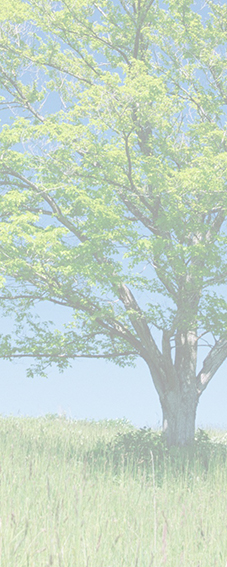 Поведенческие маркеры  пресуицида:Скука, грусть, уныние, угнетенность, раздражительность, ворчливость.Неприязненное, враждебное отношение к окружающим, чувство ненависти к благополучию окружающих.Гипомимия (повышенная, часто неестественная мимика) либо амимия (отсутствие мимических реакций).Тихий монотонный голос, замедленная речь, краткость или отсутствие ответов, либо ускоренная экспрессивная речь, патетические интонации, причитания.Общая двигательная заторможенность или бездеятельность, адинамия либо двигательное возбуждение.Склонность к неоправданно рискованным поступкам.Чувство физического недовольства, безразличное отношение к себе, окружающим, «бесчувственность».Тревога беспредметная (немотивированная).Ожидание непоправимой беды, страх немотивированный, страх мотивированный.Усиление мрачного настроения когда вокруг много радостных событий.Пессимистическая оценка своего нынешнего состояния, своего прошлого, избирательное воспоминание неприятных событий прошлого, отсутствие перспектив в будущемАктивное взаимодействие с окружающими (стремление к контакту, поиски сочувствия, обращение за помощью к врачу) либо нелюдимость, избегание контактов с окружающимиБессонница или повышенная сонливостьСловесные маркеры (высказывания ребенка):Прямые или косвенные сообщения о суицидальных намерениях: «Хочу умереть!», «Ты меня больше не увидишь!», «Я этого не вынесу!», «Скоро все это закончится!».Шутки, иронические высказывания о желании умереть, о бессмысленности жизни («Никто из жизни еще живым не уходил!»).Уверения в своей беспомощности и зависимости от других («Если с ней что-то случится, то я не выживу, а пойду вслед за ней!», «Если он меня разлюбит, я перестану существовать!» и т.п.).Прощания.Самообвинения («Я ничтожество! Ничего из себя не представляю», «Я гениальное ничтожество. Если, как говорит один хороший человек, самоубийство, это естественный отбор, то почему же я не убьюсь, наконец?» и т.п.).Сообщение о конкретном плане суицида («Я принял решение. Это будет сегодня, когда предки уедут на свою дачу. Алкоголь и таблетки я уже нашел» и т.п.).Дети могут попасть в группу риска, но это еще не означает их склонности к суициду. Необходимо подчеркнуть, что не существует какой-либо одной причины или мотива самоубийства. Тем не менее, ко всем намекам на суицид следует относиться со всей серьезностью.Если Вы заметили в поведении Вашего ребёнка что-либо настораживающее или тревожное постарайтесь в первую очередь совладать с собой, а затем в спокойном состоянии поговорить с ребенком. Создайте здоровый диалог в семье. Ваше внутреннее спокойствие и переключение на позитивные мысли способны помочь ребенку. Справляясь с этой первостепенной задачей, старайтесь как можно больше проводить время рядом с ребёнком, до тех пор, пока не будете твердо уверенны в том, что его суицидальное настроение исчезло без следа. Главное – не оставлять его наедине в такой ситуации. От Вас как от родителя зависит очень  многое!Если не получается самостоятельно справиться с трудной ситуацией, Вы можете обратиться за помощью психолога в «Детскую общественную приемную» телефон для г.Кемерово 8 (3842) 77-08-59,для муниципалитетов 8 (3842) 77-09-84Миф, стигма                                                                         ФактБольшинство самоубийств совершаетсябез предупреждения, поэтомуневозможно ничего предпринять дляего предотвращенияБольшинство людей с рискомсуицидального поведения подаютпредупреждающие сигналы о своихреакциях или чувствах.Например, подростки могут оставлять открыто таблетки на столе, тексты стихов о смерти.Подобные сигналы нельзя игнорироватьГоворя о самоубийстве с подростком,можно подать ему идею о совершении этого действия. Безопаснее полностью избегать этой темыБеседа о самоубийстве не порождает и не увеличивает риска его совершения.Напротив, она снижает его. Лучшийспособ выявления суицидальныхнамерений – прямой вопрос о них.Открытый разговор с ребенком свыражением искренней заботы ибеспокойства о нем может стать дляподростка источником облегчения инередко одним из ключевых элементов в предотвращении непосредственной опасности самоубийства. Избегание вбеседе этой темы может статьдополнительной причиной для сведения счетов с жизньюЕсли человек говорит о самоубийстве, то он его не совершитК любой угрозе ребенка уйти из жизни нужно относиться серьезно, даже если эта угроза носит манипулятивный характер. Грань между демонстративно-шантажным и истинным суицидом в подростковом возрасте  несущественнаСуицидальные попытки, не приводящие к смерти, являются лишь формой поведения, направленной напривлечение внимания. Подобноеповедение достойно игнорирования или наказанияДемонстративное суицидальноеповедение представляет собой призыв о помощи. Если ребенок не получает отклика, ему легко прийти к выводу, что уже никто и никогда его не поймет, ему не поможет, и соответственно, от намерения покончить с собой перейти к совершению суицида.Наказание за суицидальное поведение и его оценка как «недостойного» способа призыва о помощи может привести чрезвычайно опасным последствиям. Оказание помощи в разрешении проблем, установление контакта является эффективным методом предотвращения суицидальных форм поведенияСамоубийца определенно желаетумереть, и будет неоднократнопредпринимать попытки, покане совершит самоубийство. Оказывать помощь таким людям бесполезноОчень немногие люди сохраняютуверенность в своих желаниях илиоднозначном решении покончить сжизнью. Большинство людей являются открытыми для помощи других, даже если она навязывается им помимо воли.Дети, к тому же, не вполне осознаютконечность смерти, относятся к ней как к чему-то временному. Порой онидумают, что, умерев (уснув  ненадолго), накажут родителей или своих обидчиков, а затем воскреснут(проснутся)Те, кто кончают с собой – психическибольны и им ничем нельзя помочьОчень многие совершающиесамоубийство люди не страдаютникаким психическим заболеванием.Для них это всего лишь временнаяситуация, из которой они не видятдругого выхода